ΘΕΜΑ : «Πρόσκληση στην 2η Επιμόρφωση του EyeHarp» Σε συνέχεια του πρώτου κύκλου επιμόρφωσης, το EyeHarp στο πλαίσιο υλοποίησης του Εκπαιδευτικού Προγράμματος: «Αξιοποίηση του Ηλεκτρονικού Μουσικού Οργάνου EyeHarp στη Δευτεροβάθμια Εκπαίδευση ως ένα μέσο Κοινωνικής και Εκπαιδευτικής Συμπερίληψης» που θα υλοποιήθει στις σχολικές μονάδες της ΠΔΕ Κρήτης, κατά τα διδακτικά έτη 2023-2025 με την υποστήριξη της Περιφέρειας Κρήτης, διοργανώνει το 2ο  επιμορφωτικό διαδικτυακό σεμινάριο με τίτλο:«Γνωριμία με το EyeHarp:Το πρώτο μουσικό όργανο που παίζεται με τα μάτια »που θα πραγματοποιηθεί την Πέμπτη 8 Φεβρουαρίου στις 15:00 – 16:30 μέσω της πλατφόρμας Webex  https://minedu-primary2.webex.com/meet/mavarsamaΗ επιμόρφωση απευθύνεται σε όσους εκπαιδευτικούς Δευτεροβάθμιας Εκπαίδευσης των σχολικών μονάδων της Περιφέρειας Κρήτης δεν κατάφεραν να συμμετάσχουν στην πρώτη επιμόρφωση. Οι ενδιαφερόμενοι εκπαιδευτικοί καλούνται να δηλώσουν συμμετοχή στην ακόλουθη φόρμα: https://docs.google.com/forms/d/1eDYcNRwh4247qqoAISc6MSSC1YvtI--RWrUFtUis3oY/editΣτόχος είναι η εξοικείωση των εκπαιδευτικών με το λογισμικό του EyeHarp, η γνωστοποίηση των δυνατοτήτων που προσφέρονται στους μαθητές με κινητικές αναπηρίες και δυσκολίες που δεν τους επιτρέπουν να μάθουν μουσική με τυπικούς τρόπους, καθώς και η καταμέτρηση του συνόλου των μαθητών που φοιτούν στις σχολικές μονάδες της Περιφέρειας Κρήτης και έχουν τα χαρακτηριστικά της  ομάδας – στόχο του προγράμματος. Ως εκ τούτου καλούμε έστω και έναν εκπρόσωπο της εκάστοτε σχολικής μονάδας, οποιασδήποτε ειδικότητας, να συμμετέχει στο σεμινάριο, για να καταγραφούν οι ανάγκες των μαθητών που δυνητικά θα συμμετέχουν και των σχολείων αυτών. Η συμμετοχή είναι προαιρετική και χωρίς δαπάνη για το δημόσιο.H Υπεύθυνη του Προγράμματος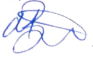 Δρ. ΒΑΡΣΑΜΑ ΜΑΡΙΑ